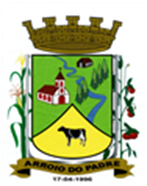 ESTADO DO RIO GRANDE DO SULMUNICÍPIO DE ARROIO DO PADREGABINETE DO PREFEITOA			Mensagem 50/2020Câmara Municipal de VereadoresSenhor PresidenteSenhores VereadoresQuero, ao encaminhar para apreciação desta Casa Legislativa mais um projeto de lei, os cumprimento, e passo a expor as razões de mais esta proposição.	O projeto de lei 50/2020 tem por finalidade alterar o valor do auxílio alimentação dos servidores públicos municipais a partir do mês de maio do corrente exercício.	Entende o Poder Executivo que mesmo diante do transtorno todo causado pela pandemia do Coronavírus, por ser o valor proposto já previsto no orçamento municipal vigente nas respectivas dotações orçamentárias, não há necessidade de adicionar outras e mais recursos.	O valor do vale alimentação terá um acréscimo de R$ 30,00 (trinta reais) que representa um aumento de 8,82%.	Nada mais para o momento, nos colocamos a disposição para outras informações, se necessário.	Atenciosamente.Arroio do Padre, 30 de abril de 2020. _________________________Leonir Aldrighi BaschiPrefeito MunicipalAo Sr.Vilson PieperPresidente da Câmara Municipal de VereadoresArroio do Padre/RSESTADO DO RIO GRANDE DO SULMUNICÍPIO DE ARROIO DO PADREGABINETE DO PREFEITOPROJETO DE LEI Nº 50, DE 30 DE ABRIL DE 2020.Dispõe sobre o valor do vale alimentação a ser pago aos servidores públicos municipais e revoga a Lei Municipal nº 2.035, de 22 de abril de 2019.Art. 1º A presente Lei fixa novo valor do vale alimentação, a ser pago aos servidores públicos municipais, nos termos da Lei Municipal 1.036, de 23 de junho de 2010.Art. 2º O valor do vale alimentação será de R$ 370,00 (trezentos e setenta reais) e a participação do servidor mediante desconto na folha devidamente autorizado, será de R$ 32,00 (trinta e dois reais) do valor do vale alimentação.Art. 3º Fica revogada no ato de publicação desta Lei, a Lei Municipal nº 2.035, de 22 de abril de 2019.Art. 4º Esta Lei entra em vigor na data de sua publicação, surtindo seus efeitos legais a partir de 1º de maio de 2020. Arroio do Padre, 30 de abril de 2020.Visto técnico:Loutar PriebSecretário de Administração, Planejamento, Finanças, Gestão e Tributos.Leonir Aldrighi BaschiPrefeito Municipal